Внеклассное мероприятие «Праздник воды»Выполнил воспитатель  Райкова Т.К. МБОУ школы – интерната №1ТомскЦель: показать необходимость воды для всего живого на Земле.Задачи:Закрепление системы представлений учащихся о разнообразии состояний и свойствах воды, ее значении в природе и жизни человека.Развитие наблюдательности, творческих способностей детей.Воспитание любви к природе, привитие навыков экономного расходования воды в  условиях интерната.Ход праздника1 ведущий: Угадайте, о каком веществе идёт речь. Это вещество очень распространено в природе, но в чистом виде практически не встречается. Без этого вещества жизнь невозможна. У древних народов оно считалось символом бессмертия и плодородия. В общем, это – самая необыкновенная жидкость на свете.Если руки наши в ваксе,Если на нос сели кляксы,Кто тогда нам первый друг,Снимет грязь с лица и рук?Без чего не может мама,Ни готовить, ни стирать,Без чего, мы скажем прямо,Человеку умирать?Чтобы  лился дождик с неба,Чтоб росли  колосья  хлеба,Чтобы плыли корабли -Жить нельзя нам без ... (Воды.) 22 марта объявлен Международным днем воды. И этот день отмечается не потому, что на Земле многоводы, а потому что она всё чаще требует защиты.А  всякая  ли  вода  годится  для  наших  нужд.  Ведь  большую  ее  часть  составляют  моря  и  океаны – это  соленая  вода.  Если  представить,  что  вся  вода  нашей  планеты  умещается  в  трехлитровой  банке,  то  пресная  занимает  всего  лишь  полстакана.  Отобрав  пипеткой  три  капли  из  этого  стакана,  вы  получите  воду  рек  и  озер.Хлеб,   воздух,  вода – простые  вещи.  Но  давайте  подумаем,  много  ли  мы  знаем  о  воздухе,  которым  дышим,  или  о  воде,  которую  каждый  день  пьем?  Знаете  ли  вы,  что  состав  и  свойства  обычной  водопроводной  воды  не  менее  загадочны,  чем  происхождение  марсианских  каналов?  Мир  привычных  вещей  таит  в  себе  очень  много  загадок.  И  каждый  человек  стремится  разгадать  их.Конкурс 1. 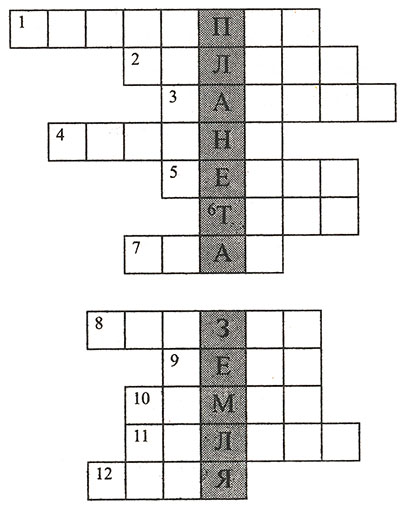 1. Целый деньИграют в пряткиС ветромРыжие заплатки. (Листопад.)2. Раскаленная стрелаДуб свалила у села. (Молния.)3. Над лесами, над рекойСемицветный мост дугой.Если б мог я встать на мост -Я б достал рукой до звезд. (Радуга.)4. Хлещет, хлещет по кустамБьет без промаху.Всю малину исхлестал,Всю черемуху.Ну, зачем так сильно лить.Набок яблоню клонить? (Ливень.)5. Мышка юркая однаПробиралась ночью в норку.Вдруг, увидев в небе корку,Громко пискнула она:- Кто-то в небо уволокСыра вкусного кусок! (Месяц.)6. Подходила - грохотала.Стрелы на поле метала.Нам казалось - шла с бедой,Оказалось - шла с водой.Подошла да пролилась –Вдоволь пашня напилась! (Туча.)7. На дворе переполох –С неба сыплется горох.Съела шесть горошин Нина.У нее теперь ангина. (Град.)8. Лишь солнце погаслоИ стало темно,Как по небу кто-тоРассыпал зерно.Какое?Не знаю...Одно лишь добавлю,Что было блестящимИ ярким оно. (Звезды.)9. Это что за потолок?То он низок, то высок,То он сер, то беловат,То чуть-чуть голубоват,А порой такой красивый –Кружевной и синий-синий! (Небо.)10. Кто-то ночью утащил лес,Был он вечером, а утром исчез.Не осталось ни пенька, ни куста,Только белая кругом пустота. (Туман.)11. Всем оно нам нравится,Без него мы плачемся.А едва появится –Взгляд отводим, прячемся:Уж очень оно яркоеИ жаркое-прежаркое. (Солнце.)12. Упала лента алаяВ луга, за край села.Весь день ее искала я,Да так и не нашла...Но лишь вокругСгустилась тьма,Как лента вдруг нашлась сама!.. (Заря.)Молодцы! Вы прекрасно разбираетесь в явлениях природы, но это была лишь разминка. Пришло время проверить ваши истинные знания. 1 ведущий: Интересные факты о воде:Вода – единственное вещество на земле, встречающееся в трех естественных состояниях – твердом, жидком и газообразном.Если бы все люди употребляли в пищу и использовали на корм скоту растительность морей и океанов, то пищи было бы достаточно для 290 миллиардов человек.Вода составляет 80% массы тела ребенка и 70% массы тела взрослого человека.За счет Мирового океана в атмосферу поступает до 50% кислорода и 82% влаги.В озерах сосредоточено более 26 тысяч  метров  кубических  пресных вод.Полный цикл круговорота воды в атмосфере продолжается 10 дней, в реках – 20 дней, озерах и водохранилищах – 7 лет, океане – 3000 лет.Сегодня мы с вами постараемся раскрыть многие тайны подводного мира и узнаем много интересного о воде. Вы будете путешествовать как ручейки, перенося драгоценную воду в стаканчиках. В тихих заводях вас ждут вопросы, задания, загадки о воде. За каждый правильный ответ или выполненное задание команда получит в награду 1 колпачок чистой воды. По количеству собранной и сохранённой (берегите каждую каплю!) воды будут проводиться итоги игры. Вас ждут заводи: “Опытная”, “Дегустационная”, “Песенная” и др. Итак, в путь “ручейки”! Быстрой вам воды!Выбираем  две  команды.  Команда  «Родник»  и  команда  «Сосульки»                                   Может ли вода двигаться вверх? ( может  под  давлением,  у  растений  от  корней  к  листьям_На поверхности планеты Земля вода занимает:50 %29%71%А знаете ли вы: 1. Какая вода на вкус? 2. Какой у воды запах? (посмотреть, понюхать) 3. Будет ли  ложка видна в стакане с молоком 4. Что произойдёт с сахаром, если его размешать в воде? 5. Что произойдёт, если воду вскипятить? 6. Что произойдёт если воду вынести на холод?Ответы:вода без вкуса;вода без запаха;вода прозрачная;вода растворитель;пар;лёд.Пройти со стаканом, полным воды,  по определённому маршруту, не расплескав воду.Перенести  воду  ложкой  из  стакана  на  определенное  расстояние.  Чья  команда  больше7“Вода и человек”Человеческий организм состоит из воды на:20%50%70%Назовите народные обряды, связанные с водой?(День  Нептуна,  крещение)Назовите главные причины нехватки пресной воды на земле:её отсутствие;её загрязнение;“Охранная”Нет ничего более драгоценного, чем чудесная, самая обыкновенная чистая вода. “Вода дорожезолота”, - утверждали бедуины, всю жизнь кочевавшие в песках. “ Вода! Вода, у тебя нет ни вкуса, ни запаха, ни цвета; тебя невозможно описать; тобой наслаждаются, не ведая, что ты такое! Нельзя сказать, что ты необходима для жизни: ты – сама жизнь. Ты наполняешь нас радостью, которую не объяснить нашими чувствами …Ты самое большое богатство на свете ”, - писал о воде Антуан де Сент-Экзюпери. Действительно, вода – самое большое богатство, без которого ни один человек не сможет прожить более 3-х – 5-ти дней. Но иногда люди забывают про это богатство и разбазаривают её по пустякам.Воду нужно беречь! Это должен понять и запомнить каждый! Придумайте обращения к отдыхающим у воды людям, к рыбакам, туристам (оформить их в виде листовок).Викторина на праздник водыКакое животное способно выпить 250 литров воды сразу?  (Верблюд).Почему большинство озер не высыхает?  (В них впадают реки).Чем знаменито озеро Байкал?Чем объяснить богатство растительного и животного мира по берегам рек и озер?  (Хорошие условия для жизни: достаточно тепла, света, кислорода, пищи).Чем различаются горные и равнинные реки?  (Скоростью течения).Какой злак растет под слоем воды?  (Рис).Кто ловил рыбу хвостом в проруби? (Волк).У кого хвост бывает только в младенчестве, а потом отпадает? (У лягушки).Назовите любителя зимнего плавания.  (Морж). Интересные факты о воде:Вода – единственное вещество на земле, встречающееся в трех естественных состояниях – твердом, жидком и газообразном.Если бы все люди употребляли в пищу и использовали на корм скоту растительность морей и океанов, то пищи было бы достаточно для 290 миллиардов человек.Вода составляет 80% массы тела ребенка и 70% массы тела взрослого человека.За счет Мирового океана в атмосферу поступает до 50% кислорода и 82% влаги.В озерах сосредоточено более 26 тысяч км3 пресных вод.Полный цикл круговорота воды в атмосфере продолжается 10 дней, в реках – 20 дней, озерах и водохранилищах – 7 лет, океане – 3000 лет. Люди давно заметили, что воды на планете Земля намного больше, чем суши. Было бы справедливым называть нашу планету – планета Вода! А всякая ли вода годится для наших нужд? Ведь большую её часть составляют моря и океаны – это соленая вода. Если представить, что вся вода нашей планеты умещается в трёхлитровой банке, то пресная вода занимает всего лишь полстакана. Я приглашаю на сцену и выполнят очень важное задание.(На листе ватмана два водоема: один из бумаги голубого цвета, другой – из бумаги серого или коричневого цветов.  Заранее вырезанных простейших рыбок, водоросли надо приклеить на голубой фон, а все обрезки бумаги, кусочки смятых салфеток – на «грязный» фон.)Посмотрите все сюда:
Это чистая вода.
Так прозрачна – все видать!
Разных рыб – не сосчитать!Ну а это что такое?
Грязно-серое, рябое…
Пятна масла, всякий хлам…
Вот, что скажем, братцы, вам … Воду нужно беречь! Это должен понять и запомнить каждый! Придумайте обращения к отдыхающим у воды людям, к рыбакам, туристам. 